DELIBERAÇÃO Nº 050/2018 – CEF-CAU/BRA COMISSÃO DE ENSINO E FORMAÇÃO – CEF-CAU/BR, reunida ordinariamente em Brasília-DF, na Sede do CAU/BR, nos dias 7 e 8 de junho de 2018, no uso das competências que lhe conferem o art. 99 do Regimento Interno do CAU/BR, após análise do assunto em epígrafe, eConsiderando o art. 4º da Lei 12378, de 31 de dezembro de 2010, que determina que o CAU/BR organizará e manterá atualizado cadastro nacional das escolas e faculdades de arquitetura e urbanismo, incluindo o currículo de todos os cursos oferecidos e os projetos pedagógicos; e o art. 6º da referida lei, que determina que são requisitos para o registro capacidade civil e diploma de graduação em arquitetura e urbanismo, obtido em instituição de ensino superior oficialmente reconhecida pelo poder público;Considerando que o Decreto nº 9.235, de 15 de dezembro de 2017, que dispõe sobre o exercício das funções de regulação, supervisão e avaliação das instituições de educação superior e dos cursos superiores de graduação e de pós-graduação no sistema federal de ensino;Considerando as Deliberações 63/2015, 64/2015, 65/2015, 001/2018 e 002/2018 CEF-CAU/BR que aprovam metodologias para Cálculo de Tempestividade e Cadastro de Cursos no CAU/BR;Brasília – DF, 08 de junho de 2018.ANEXO I – Cálculo de Tempestividade de Cursos de Arquitetura e UrbanismoANEXO II – Atualização de Dados Cadastrais e Status Cursos de Arquitetura e UrbanismoPROCESSOSICCAU nº 363532/2017 e 377224/2016INTERESSADOCEF-CAU/BR, CAUs/UF e IESASSUNTOCálculo de Tempestividade e Solicitações de Cadastro de Cursos de Arquitetura e Urbanismo.Considerando o §2º do art. 61 da lei 12378/2010, que determina a articulação do CAU/BR com as Comissões de Ensino e Formação dos CAUs/UFs por intermédio do conselheiro federal representante das instituições de ensino superior (IES).DELIBERA:Reiterar que somente poderão ser registrados os egressos de cursos de graduação em Arquitetura e Urbanismo que tenham portaria de reconhecimento do curso publicada ou cálculo de tempestividade aprovado pela CEF-CAU/BR, e que estejam em dia com as renovações de reconhecimento;Aprovar os resultados dos cálculos de tempestividade e instruções sobre registro de egressos de cursos de Arquitetura e Urbanismo conforme tabela constante do Anexo I desta deliberação;Aprovar as inclusões e alterações no cadastro de cursos de Arquitetura e Urbanismo conforme tabela constante do Anexo II desta deliberação;Solicitar o compartilhamento do conteúdo desta deliberação, por intermédio do conselheiro representante das IES, com as assessorias das Comissões de Ensino e Formação dos CAU/UF para providências no âmbito de sua jurisdição;Enviar esta deliberação à Presidência do CAU/BR para conhecimento e tomada das seguintes providências: a) Informar a Presidência e Comissão de Ensino e Formação dos CAU/UF acerca do conteúdo desta deliberação.Andrea LÚcia Vilella ArrudaCoordenadora________________________________________Hélio Cavalcanti da Costa LimaCoordenador-Adjunto________________________________________Humberto Mauro Andrade CruzMembro________________________________________Alfredo Renato Pena BranaMembro________________________________________Juliano Pamplona Ximenes PonteMembro________________________________________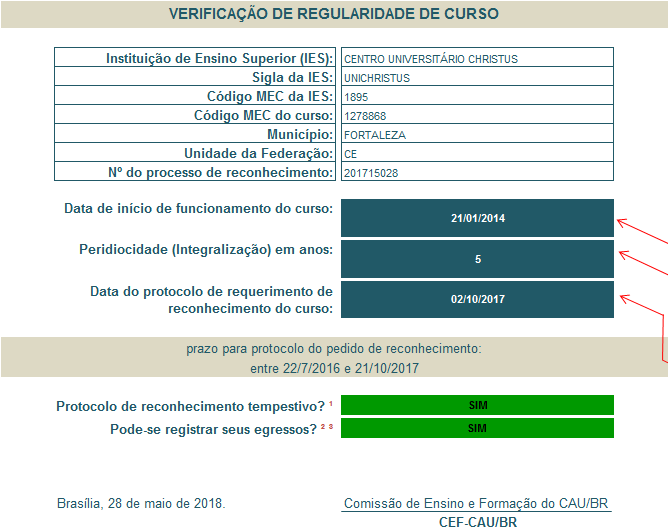 Cálculo de Tempestividade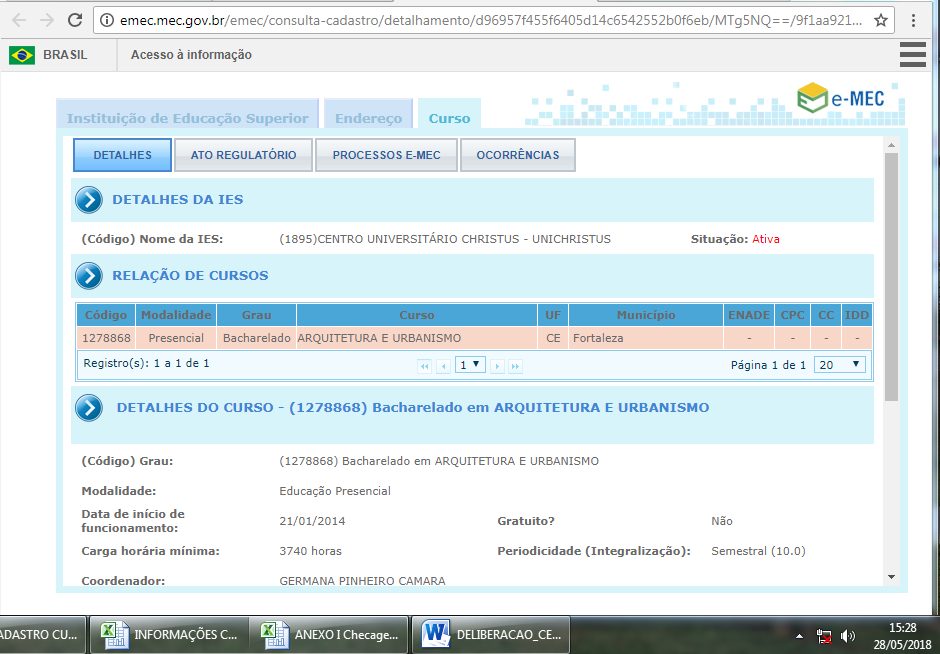 Imagem 1 – dados do Curso e data início (e-MEC)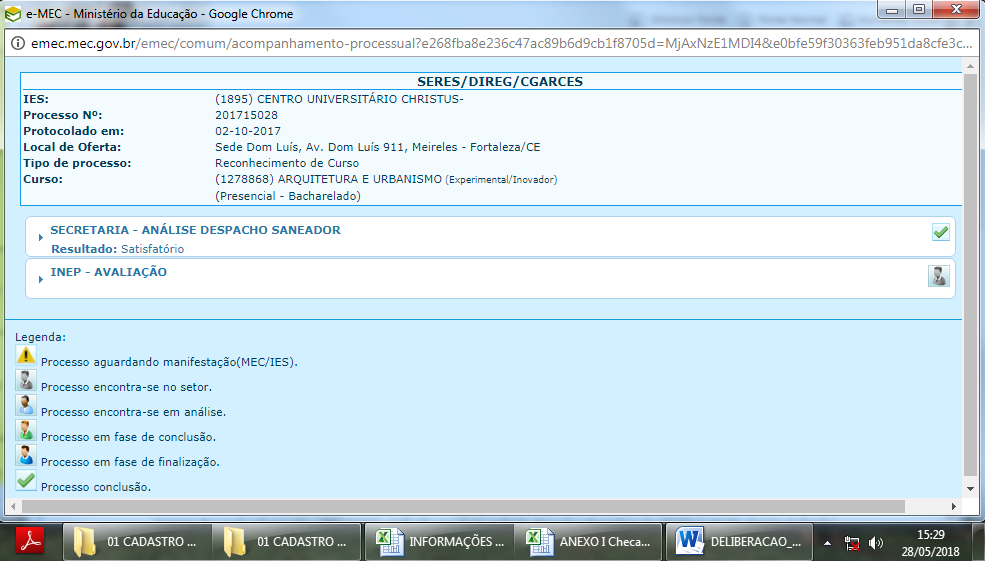 Imagem 2 – protocolo de Reconhecimento (e-MEC)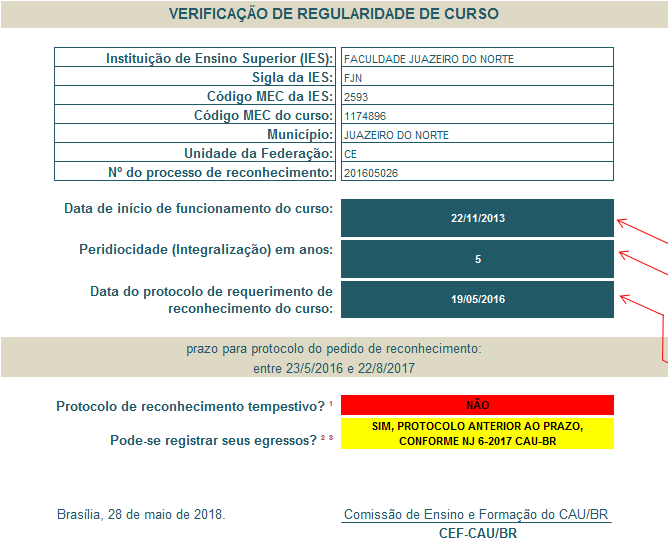 Cálculo de Tempestividade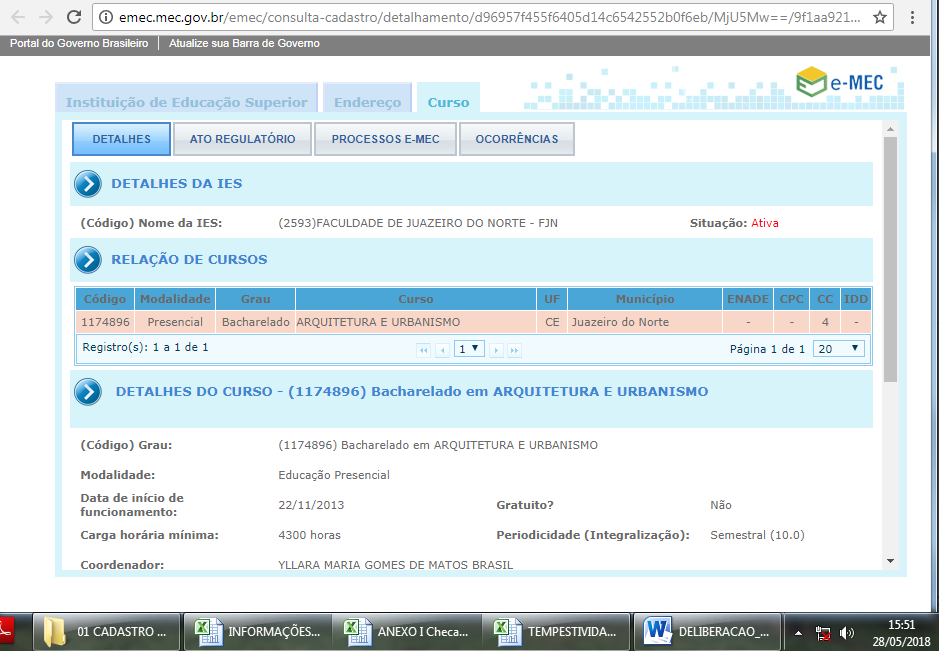 Imagem 1 – dados do Curso e data início (e-MEC)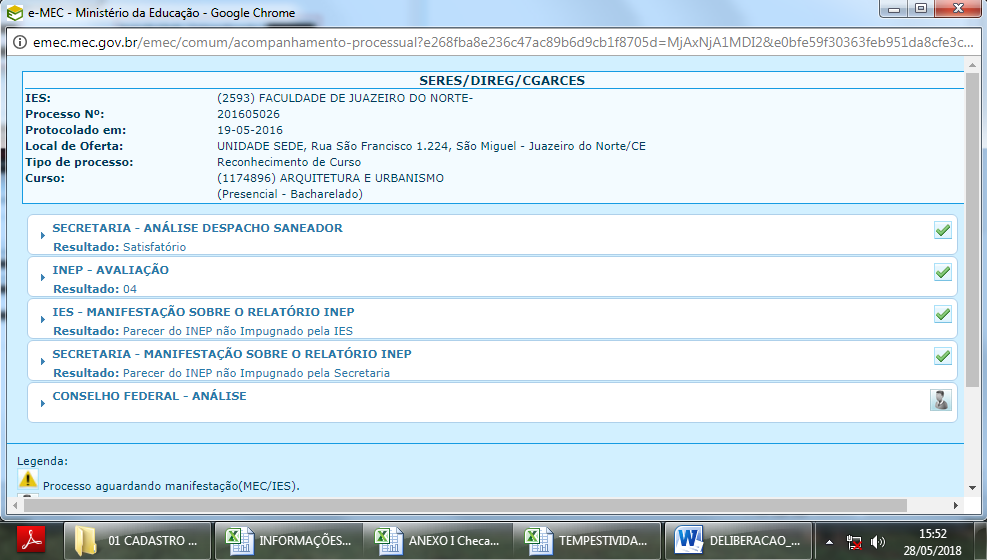 Imagem 2 – protocolo de Reconhecimento (e-MEC)Dados BásicosDados BásicosDados BásicosDados BásicosDocumentação ApresentadaDocumentação ApresentadaDocumentação ApresentadaDocumentação ApresentadaDocumentação ApresentadaDocumentação ApresentadaDeliberaçãoDeliberaçãoDeliberaçãoDeliberaçãoDeliberaçãoCódigo Curso MECNome da IESCidade UFÚltimo PPC SICCAUAto de AutorizaçãoProtocolo de ReconhecimentoPortaria de ReconhecimentoÚltima Renovação de ReconhecimentoAba Detalhes Curso SICCAUSituação do Curso após AnálisePendênciasDeliberação CEF-CAU/BRImportação de Egressos após AnáliseObservações159612UNIVERSIDADE PAULISTA - UNIPBAURUSP2009Resolução 04 de 16/11/1989Curso reconhecidoPortaria 606 de 31/05/1995 Portaria 1099 de 24/12/2015PreenchidaCadastrado1. Inserir último PPC, caso houver (o inserido é de 2009);
2. Inserir última portaria de renovação de reconhecimento *50/2018AutorizadoDeverá cumprir a pendência para importação da próxima lista de egressos260010UNIVERSIDADE PAULISTA - UNIPBRASILIADF2007Resolução 04 de 16/11/1989Curso reconhecidoPortaria 606 de 31/05/1995Portaria 1099 de 24/12/2015PreenchidaCadastrado1. Inserir último PPC, caso houver (o inserido é de 2007);
2. Inserir última portaria de renovação de reconhecimento *50/2018AutorizadoDeverá cumprir a pendência para importação da próxima lista de egressos37302UNIVERSIDADE PAULISTA - UNIPCAMPINASSP2007Resolução 04 de 16/11/1989Curso reconhecidoPortaria 606 de 31/05/1995 Portaria 1099 de 24/12/2015PreenchidaCadastrado1. Inserir último PPC, caso houver (o inserido é de 2007);
2. Inserir última portaria de renovação de reconhecimento *50/2018AutorizadoDeverá cumprir a pendência para importação da próxima lista de egressos4115454UNIVERSIDADE PAULISTA - UNIPMARQUÊS DE SÃO VICENTESP2008Resolução 04 de 16/11/1989Curso reconhecidoPortaria 606 de 31/05/1995 Portaria 1099 de 24/12/2015PreenchidaCadastrado1. Inserir último PPC, caso houver (o inserido é de 2008);
2. Inserir última portaria de renovação de reconhecimento *50/2018AutorizadoDeverá cumprir a pendência para importação da próxima lista de egressos57305UNIVERSIDADE PAULISTA - UNIPRIBEIRÃO PRETOSP2008Resolução 04 de 16/11/1989Curso reconhecidoPortaria 606 de 31/05/1995Portaria 316 de 15/07/2016PreenchidaCadastrado1. Inserir último PPC, caso houver (o inserido é de 2008);
2. Inserir última portaria de renovação de reconhecimento *50/2018AutorizadoDeverá cumprir a pendência para importação da próxima lista de egressos659713UNIVERSIDADE PAULISTA - UNIPSOROCABASP2007Resolução 04 de 16/11/1989Curso reconhecidoPortaria 606 de 31/05/1995Portaria 1099 de 24/12/2015PreenchidaCadastrado1. Inserir último PPC, caso houver (o inserido é de 2007); *50/2018AutorizadoDeverá cumprir a pendência para importação da próxima lista de egressos71161030UNIVERSIDADE PAULISTA - UNIPARAÇATUBASP-Resolução 02/05Curso reconhecidoPortaria 1011 de 25/09/2017-Com PendênciaNão CadastradoDeverá proceder o preenchimento de dados e inserção de documentos no SICCAU *50/2018Não Autorizado85000428UNIVERSIDADE PAULISTA - UNIPASSISSP-Resolução 090.316BCurso reconhecidoPortaria 298 de 14/04/2015-Com PendênciaNão CadastradoDeverá proceder o preenchimento de dados e inserção de documentos no SICCAU *50/2018Não Autorizado91160999UNIVERSIDADE PAULISTA - UNIPSANTOSSP-Resolução 02/05Curso reconhecidoPortaria 766 de 21/07/2017-Com PendênciaNão CadastradoDeverá proceder o preenchimento de dados e inserção de documentos no SICCAU *50/2018Não Autorizado101160943UNIVERSIDADE PAULISTA - UNIPJUNDIAÍSP-Resolução 02/05Curso reconhecidoPortaria 969 de 06/09/2017-Com PendênciaNão CadastradoDeverá proceder o preenchimento de dados e inserção de documentos no SICCAU *50/2018Não Autorizado11109294ESCOLA SUPERIOR DE TECNOLOGIA E EDUCAÇÃO DE RIO CLARORIO CLAROSP2018Portaria 110 de 08/02/2008Curso reconhecidoPortaria 430 de 29/07/2014Portaria 1092 de 24/12/2015PreenchidaCadastrado1. Portaria de Autorização não inserida no SICCAU; *50/2018AutorizadoDeverá cumprir a pendência para importação da próxima lista de egressos1218324UNIVERSIDADE DE FORTALEZA - UNIFORFortalezaCE2015Autorização 015 de 02/04/1998Curso reconhecidoPortaria 2.298 de 26/08/2003Portaria 1096 de 24/12/2015PreenchidaCadastrado1. Inserir Portaria de Autorização de Curso;
2. Inserir última portaria de renovação de reconhecimento *50/2019AutorizadoDeverá cumprir a pendência para importação da próxima lista de egressos1313987UNIVERSIDADE FEDERAL DO CEARÁ - UFCFortalezaCE-Lei Federal 4363 de 17/07/1964Curso reconhecidoDecreto 54370 de 05/10/1964 Portaria 1098 de 24/12/2015Com PendênciaNão CadastradoDeverá proceder o preenchimento de dados e inserção de documentos no SICCAU *50/2018Não Autorizado145000234Centro Universitário Estácio do Ceará - Estácio FICFortalezaCE-Portaria 1617 de 12/11/2009Curso reconhecidoPortaria 428 de 28/07/2014Portaria 1091 de 24/12/2015Com PendênciaNão CadastradoDeverá proceder o preenchimento de dados e inserção de documentos no SICCAU *50/2018Não Autorizado151314312Centro Universitário Estácio do Ceará - Estácio FICFortalezaCE-Portaria 44 de 21/11/2014Pendente Análise--Com PendênciaNão CadastradoDeverá solicitar cálculo de tempestividade assim que for efetuado protocolo de reconhecimento *50/2021Não AutorizadoCurso inserido e Coordenador Vinculado no SICCAU161166032CENTRO UNIVERSITÁRIO SETE DE SETEMBRO - FA7FortalezaCE-Portaria 246 de 31/05/2013Curso reconhecidoPortaria 939 de 24/08/2017-Com PendênciaNão CadastradoDeverá proceder o preenchimento de dados e inserção de documentos no SICCAU *50/2018Não Autorizado171331347FACULDADE DE ENSINO E CULTURA DO CEARÁ - FAECEFortalezaCE-Portaria 994 de 19/09/2017Pendente Análise--Com PendênciaNão CadastradoDeverá proceder o preenchimento de dados e inserção de documentos no SICCAU
Deverá solicitar cálculo de tempestividade assim que for efetuado protocolo de reconhecimento *50/2018Não Autorizado1895164Centro Universitário Fanor Wyden - FANORFortalezaCE2007Portaria 206 de 06/06/2006Curso reconhecidoPortaria 1473 02/10/2009Portaria 1093 de 24/12/2015PreenchidaCadastrado1. Inserir último PPC, caso houver (o inserido é de 2007);
2. Inserir última portaria de renovação de reconhecimento *50/2025AutorizadoDeverá cumprir a pendência para importação da próxima lista de egressos. 
Alteração de Coordenador no SICCAU191283970CENTRO UNIVERSITÁRIO FARIAS BRITOFortalezaCE-Portaria 310 de 15/07/2016Pendente Análise--Com PendênciaNão CadastradoDeverá proceder o preenchimento de dados e inserção de documentos no SICCAU
Deverá solicitar cálculo de tempestividade assim que for efetuado protocolo de reconhecimento *50/2018Não AutorizadoCurso inserido e Coordenador Vinculado no SICCAU201278868CENTRO UNIVERSITÁRIO CHRISTUS - UNICHRISTUSFortalezaCE-Portaria 12 de 17/06/2013Tempestivo--Com PendênciaNão CadastradoDeverá proceder o preenchimento de dados e inserção de documentos no SICCAU *50/2027Não AutorizadoAlteração de Coordenador no SICCAU
Verificar Deliberação 50/2018 CEF-CAU/BR referente a tempestividade e registro de egressos211304978FACULDADE METROPOLITANA DA GRANDE FORTALEZA - FAMETROFortalezaCE-Portaria 310 de 15/07/2016Pendente Análise--Com PendênciaNão CadastradoDeverá proceder o preenchimento de dados e inserção de documentos no SICCAU
Deverá solicitar cálculo de tempestividade assim que for efetuado protocolo de reconhecimento *50/2018Não AutorizadoCurso inserido e Coordenador Vinculado no SICCAU221172556CENTRO UNIVERSITÁRIO INTA - UNINTASobralCE-Portaria 567 de 07/11/2013Curso reconhecidoPortaria 188 de 17/03/2018-Com PendênciaNão CadastradoDeverá proceder o preenchimento de dados e inserção de documentos no SICCAU *50/2027Não AutorizadoAlteração de Coordenador no SICCAU231045117CENTRO UNIVERSITÁRIO CATÓLICA DE QUIXADÁQuixadáCE-Portaria MEC/SESu nº 130/2010Curso reconhecidoPortaria 69 de 29/01/2015-Com PendênciaNão CadastradoDeverá proceder o preenchimento de dados e inserção de documentos no SICCAU *50/2027Não AutorizadoAlteração de Coordenador no SICCAU241330275FACULDADE CEARENSE - FACFortalezaCE-Portaria 606 de 16/06/2017Pendente Análise--Com PendênciaNão CadastradoCURSO NÃO INICIADO *50/2031Não Autorizado251260568FACULDADE ATENEU - FATEFortalezaCE- Portaria 31 de 11/02/2016Pendente Análise--Com PendênciaNão CadastradoDeverá proceder o preenchimento de dados e inserção de documentos no SICCAU
Deverá solicitar cálculo de tempestividade assim que for efetuado protocolo de reconhecimento *50/2018Não Autorizado261174896FACULDADE DE JUAZEIRO DO NORTE - FJNJuazeiro do NorteCE-Portaria 620 de 22/11/2013Tempestivo--Com PendênciaNão CadastradoDeverá proceder o preenchimento de dados e inserção de documentos no SICCAU *50/2027Não AutorizadoAlteração de Coordenador no SICCAU
Verificar Deliberação 50/2018 CEF-CAU/BR referente a tempestividade e registro de egressos271205358FACULDADE PARAÍSO DO CEARÁ - FAPJuazeiro do NorteCE2012Portaria 536 de 25/08/2014Pendente Análise--Com PendênciaNão CadastradoDeverá proceder o preenchimento de dados e inserção de documentos no SICCAU
Deverá solicitar cálculo de tempestividade assim que for efetuado protocolo de reconhecimento *50/2018Não AutorizadoAlteração de Coordenador no SICCAU281279620FACULDADE UNINASSAU FORTALEZAFortalezaCE-Portaria 702 de 01/10/2015Pendente Análise--Com PendênciaNão CadastradoDeverá proceder o preenchimento de dados e inserção de documentos no SICCAU
Deverá solicitar cálculo de tempestividade assim que for efetuado protocolo de reconhecimento *50/2018Não Autorizado